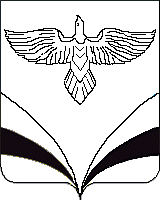 СОБРАНИЕ ПРЕДСТАВИТЕЛЕЙ ГОРОДСКОГО ПОСЕЛЕНИЯ ОСИНКИ МУНИЦИПАЛЬНОГО РАЙОНА БЕЗЕНЧУКСКИЙ САМАРСКОЙ ОБЛАСТИРЕШЕНИЕот 15.07.2019г                                                                     №173\61    «О внесении изменений и дополнений в Решение Собрания представителей  городского поселения Осинки №148\50 от17.12.2018г «О бюджете городского  поселения Осинки муниципального района Безенчукский Самарской области на2019год и  плановый  период 2020-2021гг» Рассмотрев предложение Администрации  городского поселения Осинки  о  внесении изменений и дополнений   в Решение Собрания представителей  городского поселения Осинки № 148\50 от 17.12.2018г «О бюджете городского  поселения Осинки на 2019год и плановый  период 2020-2021гг.» Собрание представителей городского поселения ОсинкиР Е Ш И Л О:        1 Внести следующие изменения и дополнения в Решение Собранияпредставителей  городского поселения Осинки №148\50 от17.12.2018г «О бюджете городского  поселения Осинки на 2019год и плановый  период 2020-2021гг.» 1.1. В статье 1 п.1 Решения сумму общий объем доходов «13000» тыс.руб заменить суммой «16227»тыс.руб.,общий объем расходов «13000»тыс.руб заменить суммой «17335тысяч.руб,дефицит бюджета «1108 » тыс.руб.1.2 Утвердить поступление доходов в бюджет городского поселения Осинки по основным источникам в разрезе классификации доходов РФ в соответствии с приложением №1 к настоящему Решению.    1.3Утвердить:Ведомственную структуру расходов бюджета городского поселения         Осинки в соответствии с приложением №4 к настоящему решению.         1.4 Утвердить:Распределение бюджетных ассигнований по целевым   статьям(муниципальным программ городского поселения Осинки и не программным направлениям деятельности),группам и подгруппам видов расходов классификации расходов бюджета городского поселения Осинки на 2019 год в соответствии с приложением №6 к настоящему Решению. 1.5 Источники финансирования дефицита бюджета городского поселения Осинки за 2019год по кодам классификации источников финансирования дефицитов бюджетов согласно приложению №8 к настоящему Решению.2.Отменить приложения №1, №4, №6,№8 в редакции решения,Собрания Представителей городского поселения Осинки муниципального района Безенчукский  Самарской области №162\56 от 17.04.2019 года.3.Настоящее решение вступает в силу со дня официального  опубликования.4.Опубликовать настоящее Решение в местной газете «Вестник городского поселения Осинки»,разместить на официальном сайте Администрации городского поселения Осинки.    Председатель Собрания представителей городского поселения Осинкимуниципального района БезенчукскийСамарской области                                                                                С.Д. ЧегодайкинаГлава городского  поселения  Осинки                                                           муниципального района Безенчукский                                                 С.В.БузуевСамарской области